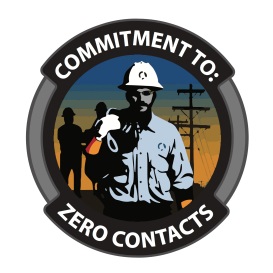 Sample Board Resolution RESOLUTION FOR COMMITMENT TO ZERO CONTACTS INITIATIVEWHEREAS, XYZ Cooperative Statewide Association places a high value on the health and welfare of its employees and members, andWHEREAS, the Board believes that taking proactive steps may help prevent injury due to future electrical contacts,NOW THEREFORE BE IT RESOLVED, that XYZ Cooperative Statewide Association hereby joins the Commitment to Zero Contacts nationwide initiative.Disclaimer: Since this is a sample resolution, a co-op considering taking the above action should consult with their legal counsel to determine if this language is appropriate for their particular circumstances.  